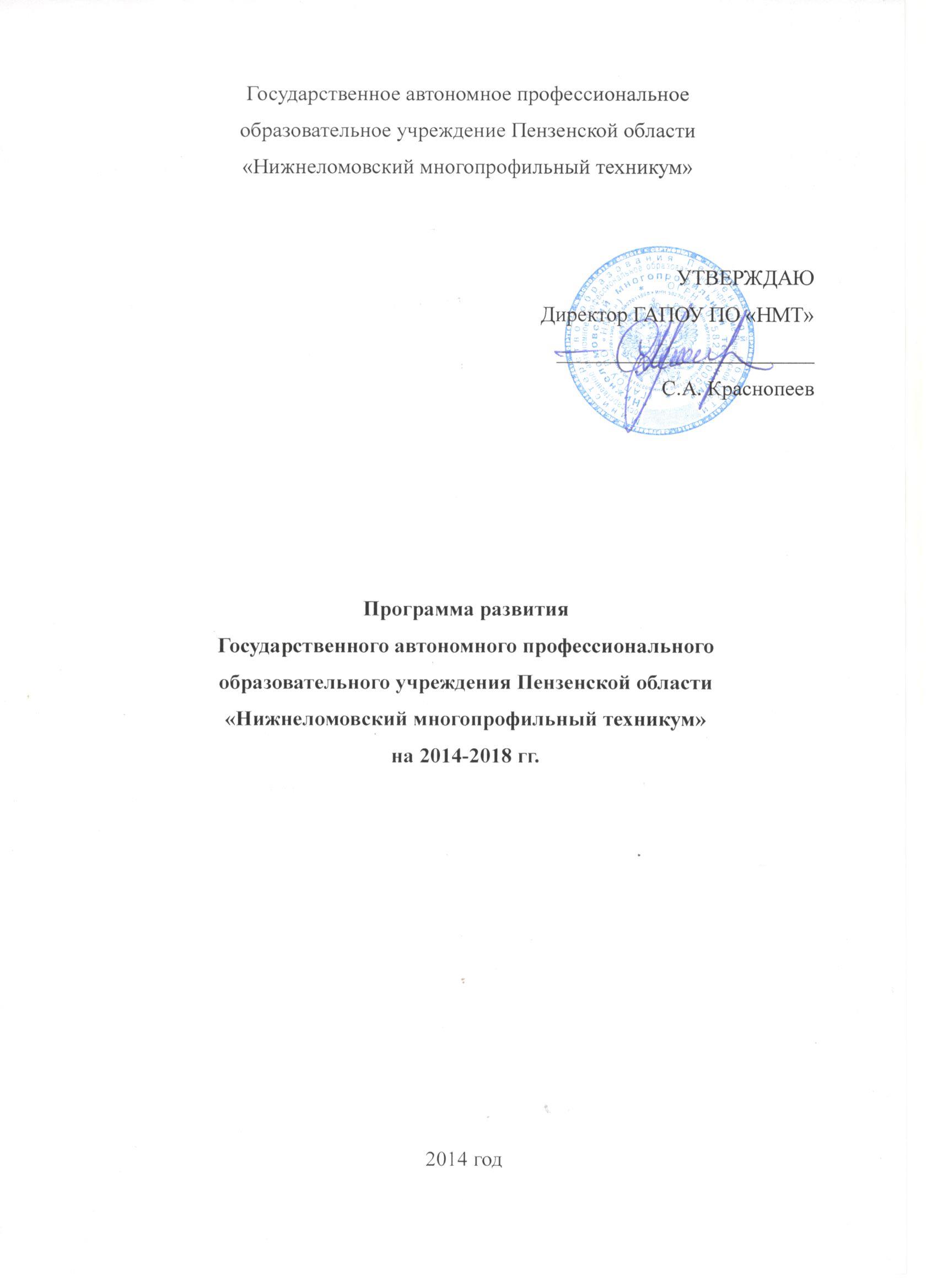 СОДЕРЖАНИЕПОЯСНИТЕЛЬНАЯ ЗАПИСКАСтратегическая Программа развития Государственного автономного профессионального образовательного учреждения Пензенской области «Нижнеломовский многопрофильный техникум»  на период с 2014 по 2018 годы (далее Программа) носит модифицирующий характер. Техникум призван удовлетворять социальные потребности личности в получении среднего профессионального образования и обеспечивать город и регион необходимыми для них высококвалифицированными кадрами. Цель и задачи Программы предусматривают дальнейшее развитие и реализацию изменений в работе учебного заведения, его взаимодействие с рынком труда и  включают в себя: модернизацию материально-технической базы Техникума;введение новых специальностей и профессий, востребованных на рынке труда;обновление содержания профессионального образования посредством формирования общих и профессиональных компетенций выпускников;расширение сферы дополнительного профессионального образования;обеспечение активного участия работодателей на всех этапах образовательного процесса Техникума;интенсификацию системы непрерывного профессионального образования на основе внедрения модульных образовательных программ и усовершенствованных форм и методов обучения и создания условий для самоактуализации личности и реализации концепции «Обучения в течение всей жизни»;создание и внедрение системы менеджмента качества в управлении Техникумом.Программа ориентируется на ожидаемые конечные результаты развития Техникума и показатели социально-экономической эффективности его деятельности в интересах инновационного развития экономики города и региона.Новая Программа предусматривает преемственность в решении основных образовательных задач, опирается на научно-методическое обеспечение ФГОС. Задачи, направления деятельности и оценка результативности настоящей Программы могут уточняться ежегодно решением Совета техникума.ПАСПОРТ ПРОГРАММЫ РАЗВИТИЯна период с 2014 по 2018 гг.2. СОДЕРЖАНИЕ ПРОБЛЕМЫ И ОБОСНОВАНИЕ НЕОБХОДИМОСТИ ЕЕ РЕШЕНИЯ ПРОГРАММНЫМИ МЕТОДАМИ2.1. Общие положенияПрограмма развития ГАПОУ ПО «НМТ» на период 2014-2018 гг. – нормативно-правовой документ, определяющий стратегию и тактику развития образовательной организации в динамике социально-экономических и социокультурных условий.Программа разработана в соответствии с документами:Конвенцией о правах ребенка;Законом РФ «Об образовании в Российской Федерации» от 29.12.2012 № 273-Ф3;Стратегией инновационного развития Российской Федерации на период до 2020 года, утвержденной распоряжением Правительства Российской Федерации № 2227-р от 8 декабря 2011 г.;Распоряжением Правительства РФ от 22 ноября 2012 №2148-р. «О государственной программе Российской Федерации «Развитие образования» на 2014 - 2020годы;Законом Пензенской области от 04.06.2013 N 2413-ЗПО «Об образовании в Пензенской области»; Государственной программой «Развитие  образования в Пензенской области» на 2014 - 2020 годы.Программа является документом, открытым для внесения изменений и дополнений. Корректировка Программы осуществляется ежегодно, все изменения утверждаются на заседании Педагогического совета.Проблема построения эффективной системы профессионального образования должна решаться с учетом специфики уровней образования – основного общего, как базового, для обеспечения равных стартовых возможностей при получении профессионального образования, так и формирования необходимых профессиональных компетенций (повышение мобильности, развитие аналитического мышления, формирование профессиональных умений и приобретение практического опыта).Стратегический подход к развитию российского образования задан в современной модели развития образования России до 2020 года, где определены следующие задачи:формирование через систему образования общественных отношений, развитие гражданского общества;обновление образовательных программ и технологий на всех уровнях образования;обеспечение гражданам возможности учиться всю жизнь, оставаясь при этом успешными на рынке труда;участие потребителей в формировании системы оценки качества образовательных услуг. Образование, которое не сказывается на успешности граждан и эффективности экономики, не может считаться качественным.  Поэтому в Программе модернизации российского образования до 2020 г. определен принцип открытости образования, развития проектной деятельности, комплексного характера принимаемых решений. Все эти направления должны быть реализованы во всех территориях за счет модернизации производства и сферы услуг, технического переоснащения производственных мощностей и модернизации ресурсного обеспечения образовательных организаций, внедрения новых информационных технологий. Поэтому каждая образовательная организация ищет свой путь дальнейшего развития в условиях жесткой конкуренции.Актуальность Программы развития обусловлена тем, что она будет способствовать подготовке компетентного специалиста как ресурса социально-экономического развития местного и регионального рынка труда через постепенное обновление оборудования ГАПОУ ПО «НМТ» и технологий обучения.Целью разработки является обеспечение доступности и качества профессионального образования, соответствующего требованиям социально-экономического развития Пензенской области, интересами личности и общества через совершенствование системы управления в условиях реорганизации техникума, развитие материально-технической базы образовательного процесса, повышение педагогического мастерства коллектива, формирование инновационной образовательной среды.В соответствии с этой целью в Программе развития проведен анализ деятельности техникума; проведен анализ для выявления аспектов внешней среды, которые могут повлиять на развитие техникума;на основе анализа выявлены сильные и слабые стороны техникума, определены значимые факторы для стратегического планирования деятельности; определены концептуальные основы развития;запланированы программные мероприятия, направленные на обеспечение развития техникума; выработаны механизмы реализации Программы.2.2. Анализ внешней средыРынок труда в городе Нижний Ломов и области – один из самых динамичных развивающихся рынков. Стабильно растет потребность в рабочих кадрах для легкой промышленности. В настоящее время ситуация с кадровым составом в сфере производства почти критическая. Работники с большим стажем покидают рабочие места по возрасту, а притока молодых кадров не наблюдается. Учебное заведение готовит специалистов в достаточном количестве, объем набора снизился (в связи с демографической ситуацией) незначительно. Статистика показывает, что выпускники Техникума после окончания трудоустраиваются на предприятия или продолжают обучение в ВУЗе по профилю специальности.Ежегодно проводимое анкетирование выпускников Техникума свидетельствует об удовлетворенности профессиональным выбором и стремлении их к выстраиванию карьеры. Работодателями дана хорошая оценка необходимых теоретических знаний и практических навыков, адаптационных способностей молодых работников в производственном коллективе, выполнения ими требований работодателей к современным кадрам. Техникум тесно сотрудничает по вопросам подготовки кадров и социального партнерства с базовыми предприятиями ООО «Заря» Наровчатского района, ООО «Пензасемкартофель», ЗАО «Фанерный завод «Власть труда», ООО «Ломов Зерно», ООО «Тепловик», ОАО «Нижнеломовский электромеханический завод», ООО «Спичечная фабрика «Победа», ООО «Завод «Сварка», ООО «Теплогазсервис», ОАО «Земетчинский механический завод», ООО «СоюзАрго», ООО «Пищевик», ООО «АПК-Родина», ОАО Совхоз «Кировский», СХПК «Салтыково», ОАО «Земетчинский сахарный завод», ОАО Радиозавод Земетчинский филиал. Наши социальные партнеры являются базовыми предприятиями и одновременно учебно-лабораторной базой Техникума, на которых обучающиеся Техникума обучаются навыкам и умениям и проходят практику. Такое сотрудничество позволяет качественно и полностью выполнять образовательные программы по специальностям СПО. Техникум поддерживает и активно развивает связи с базовыми предприятиями.Результат: Позиционирование на рынке труда и образовательных учреждений. Заключение договоров на практическое обучение студентов.Таблица 2. Благоприятные возможности и угрозы, влияющие на развитие образовательной системы техникума2.3. Анализ внутренней среды	«НМТ» располагается по адресам:Пензенская область, г. Нижний Ломов, ул. Р-Люксембург 49.Пензенская область, р.п. Земетчино, ул. Рензаева 50.Пензенская область, р.п. Башмаково, ул. Шайкова, 6Пензенская область, р.п. Пачелма, ул.Куйбышева, 5Пензенская область, с.Вадинск, ул. Шаландина, 12.Таблица 3. Специальности СПО, по которым ведется подготовка в образовательном учрежденииВ Техникуме сформированы традиции: ежегодное участие обучающихся и педагогического коллектива в Международных,  Всероссийских, городских, окружных олимпиадах, выставках, творческих конкурсах и фестивалях. На протяжении многих лет в Техникуме проводятся мероприятия: Посвящение в студенты,  встречи с ветеранами Великой Отечественной войны и другие.  Студенты Техникума являются участниками и призерами областных конкурсов «Арт-Профи»,  и др.Реализация воспитательных задач в Техникуме осуществляется в соответствии с планом воспитательной работы, составленным на учебный год по отдельным направлениям. Происходит приобщение студентов к системе социально-культурных ценностей, отражающих своеобразие и богатство истории и культуры России и региона.Большое внимание в техникуме уделяется формированию у студентов потребности в здоровом образе жизни.Для организации досуга и отдыха студентов в Техникуме работают студии, клубы, спортивные секции.Библиотека Техникума укомплектована учебной литературой в полном объеме. Материально-техническая база Техникума нуждается в модернизации компьютерной техники, приобретении специализированного программного обеспечения, оснащении предметных кабинетов и лабораторий средствами информационно-коммуникационных технологий.Система управления. Управление Техникумом осуществляется в соответствии с законодательством Российской Федерации и Уставом образовательного учреждения.Для решения вопросов по учебно-воспитательному процессу в Техникуме работает педагогический совет. Содержание его работы определяется планом, составленным на учебный год. На заседаниях педсоветов рассматриваются вопросы учебной и воспитательной работы Техникума. Документация о работе педсовета в удовлетворительном состоянии, ведутся протоколы заседания педсовета.Для организации методической работы, повышения квалификации кадров создан учебно-методический совет, который работает по плану, все заседания протоколируются, а принятые решения контролируются.Методический совет объединяет 5 предметно-цикловых комиссий, психолого-координационную службу, библиотечную службу. Техникумом разрабатываются собственные учебно-методические материалы. В Техникуме организован обмен передовым педагогическим опытом: через систему открытых уроков; обучающих семинаров; организацию педагогических чтений; проведение городских научно-практических конференций; конкурсов профессионального мастерства.За последние три года уровень обученности составляет 100%. Результаты промежуточных и итоговых аттестаций обучающихся имеют положительную динамику. Диагностика знаний учащихся и студентов выявляется с помощью входного, рубежного, промежуточного контроля и государственной итоговой аттестации.Таблица 4. Анализ внутренних факторов оказывающих существенное влияние на деятельность ГАПОУ ПО «НМТ»Таблица 5. Проблемно-ориентированный анализ состояния ГАПОУ ПО «НМТ»  по направлениям, определенным целевыми показателями3. ОСНОВНАЯ ЦЕЛЬ И ЗАДАЧИ ПРОГРАММЫМиссия Техникума: Развитие Техникума как ведущего специализированного образовательного учреждения среднего профессионального образования, готовящего специалистов для  промышленности и сельского хозяйства России, за счет решения следующих приоритетных задач:конкурентоспособность образовательных программ;доступность образования;востребованность на рынке труда выпускников;удовлетворенность потребителей;профессиональная компетентность педагогического коллектива;интеграция в систему непрерывного профессионального образования;взаимовыгодные условия с социальными партнерами;инновационные технологии в обучении;формирование социально-адаптированной личности;здоровье и безопасность студентов и персонала.Цель Программы: Обеспечение доступности и качества профессионального образования, соответствующего требованиям социально-экономического развития Пензенской области, интересами личности и общества через совершенствование системы управления в условиях реорганизации техникума, развитие материально-технической базы образовательного процесса, повышение педагогического мастерства коллектива, формирование инновационной образовательной среды.Задачи Программы:1. Создание оптимальных условий для обучения и воспитания, в том числе для открытия новых профессий и специальностей среднего профессионального образования с учетом стратегии социально-экономического развития Пензенской области:1.1.Развитие материально-технической базы техникума;1.2. Улучшение информационного обеспечения;1.3. Внедрение новых финансово-экономических механизмов;1.4. Укрепление и развитие системы социального партнерства;2. Развитие кадровых ресурсов ГАПОУ ПО «НМТ»:2.1. Обеспечение регионального заказа на подготовку квалифицированных рабочих кадров, служащих и специалистов в ГАПОУ ПО «НМТ» на основе прогнозов потребности в кадрах и особенностей социально-экономического развития Пензенской области;2.2. Обеспечение требований федеральных государственных стандартов среднего профессионального образования и повышение привлекательности программ профессионального образования, востребованных на региональном рынке труда;3. Совершенствование образовательно-воспитательной системы техникума;4. Поддержка талантливых детей и молодежи;5. Совершенствование работы с инвалидами и лицами с ограниченными возможностями здоровья;6. Развитие системы профессионально-общественной аккредитации, оценки качества и сертификации профессиональных квалификаций с участием работодателей;7. Создание эффективных координационных механизмов управления учреждением.Принципы реализации ПрограммыПринцип преемственности предполагает органичную взаимосвязь между реализованными Программами и вновь внедряемой Программой развития Техникума.Принцип опережающего обучения предполагает внедрение нового содержания образования и инновационных педагогических  технологий.Принцип регионализации подготовки рабочих кадров и специалистов через гибкое реагирование на изменения внешней среды предполагает изучение потребностей города в специалистах, организацию их подготовки и переподготовки.Непрерывность образования осуществляется через преемственность среднего профессионального образования с профильным высшим профессиональным образованием.Реализация Программы будет осуществляться в три этапа: Первый этап (2014- 2015 гг.) – маркетинговый анализ текущего этапа развития Техникума, закупка необходимого оборудования, разработка и апробация мероприятий по реализации проектов,  повышение квалификации педагогов.Второй этап (2015-2017 гг.) – систематизация и обобщение результатов реализации проектов, обобщение результатов 1 этапа реализации Программы, внесение корректив.Третий этап (2017-2018 гг.) – обобщение результатов реализации Программы. Мониторинг качества выполнения Программы. Определение дальнейших перспектив развития Техникума, разработка проекта новой Программы развития. 4. СИСТЕМА ПРОГРАММНЫХ МЕРОПРИЯТИЙТаблица 65. РЕСУРСНОЕ ОБЕСПЕЧЕНИЕ ПРОГРАММЫ1. Нормативно–правовое: при необходимости внесение изменений в Устав Техникума;разработка и утверждение документов, регламентирующих формы стимулирования и поощрения результативной деятельности педагогических работников, активистов ученического самоуправления, членов родительского соуправления.2. Программно–методическое: формирование банка методических материалов, позволяющих обеспечить качественное обучение, выполнение ФГОС;разработка рекомендаций и требований по технологии индивидуального обучения;формирование банка методических материалов, позволяющих обеспечить качественное обучение для дополнительного профессионального образования.3. Информационное: информирование педагогического коллектива, родителей, обучающихся о характере преобразований в Техникуме;информационное сопровождение образовательной деятельности;информационное обеспечение управления Техникумом.4. Кадровое: обучение на курсах педагогических работников, работающих в условиях инновационного режима; своевременная аттестация педагогических работников;подбор и расстановка кадров в соответствии с необходимостью реализации Программы;использование критериев стимулирования результативной деятельности педагогических работников (через формы материального и морального поощрения).5. Материально–техническое: организация пополнения фонда библиотеки учебниками, художественной литературой;оснащение новых лабораторий, занятых в учебном процессе;ремонт техникума.6. ОРГАНИЗАЦИЯ УПРАВЛЕНИЯ И МЕХАНИЗМ РЕАЛИЗАЦИИ ПРОГРАММЫКонтроль за исполнением Программы реализует администрация техникума и совет техникума (внутренняя экспертиза), Министерство образования  Пензенской области (внешняя экспертиза). Результаты поэтапного выполнения Программы рассматриваются на заседании вышеперечисленных органов управления. Организация выполнения Программы осуществляется:Педагогическим советом ГАПОУ ПО «НМТ».Программа является документом, открытым для внесения изменений и дополнений. Корректировка Программы осуществляется ежегодно, все изменения утверждаются на заседании Педагогического совета в августе.7.  Ожидаемые результатыРеализация программы развития техникума позволит обеспечить:- повышение конкурентоспособности учебного заведения, его выпускников;- доступность получения среднего профессионального образования для различных категорий населения;- соответствие структуры подготовки по основным образовательным программам  среднего профессионального образования, профессионального обучения и дополнительным образовательным программам потребностям государства и требованиям рынка труда;- создание условий для инновационного развития техникума;- обновление и качественное совершенствование кадрового состава техникума;- обновление информатизационной среды и совершенствование учебно-материальной базы техникума;- совершенствование форм управления и оценки качества образования;- расширение возможностей профессиональной самореализации молодёжи.- Внесение изменений в перечень профессий и специальностей СПО, реализующихся в техникуме, с учётом требований рынка труда.- Привлечение работодателей к разработке учебных планов и рабочих программ учебных дисциплин, профессиональных модулей, программ практик и ГИА- Увеличение набора слушателей в рамках реализации программ дополнительного профессионального образования, профессиональной подготовки, переподготовки и повышения квалификации (за счет средств и по направлению социальных партеров).- Создание Центра прикладных квалификаций- Ориентация педагогических работников на организацию своей работы с учётом современных требований рынка труда.- Организация рекламных акций и мероприятий для привлечения социальных партнеров к процессу обучения и трудоустройства выпускников - Сотрудничество с Центром занятости по вопросам трудоустройства, стажировок выпускников, профориентации абитуриентовВозможные риски:- уменьшение количества студентов в результате ожидаемого демографического спада, снижение качества подготовки будущих абитуриентов;- уменьшение количества специальностей, выпускники которых востребованы на рынке труда;Программа разработана на основе анализа выполнения «Программы развития Нижнеломовского многопрофильного техникума на 2008-2013 годы».СПИСОК ИСПОЛЬЗУЕМОЙ ЛИТЕРАТУРЫ1. Закон РФ «Об образовании в Российской Федерации» от 29.12.2012 № 273-Ф3;2. Концепция долгосрочного социально-экономического развития Российской Федерации на период до 2020 года, утвержденная распоряжением Правительства Российской Федерации № 1662-р от 17 ноября 2008 г.;3. Приоритетные направления развития профессионального образования, сформулированные в документах совместного заседания Государственного совета Российской Федерации и Комиссии при Президенте России от 31 августа 2010 года;4. Стратегия инновационного развития Российской Федерации на период до 2020 года, утвержденная распоряжением Правительства Российской Федерации № 2227-р от 8 декабря 2011 г.;5. Концепция федеральной целевой программы развития образования на 2011-2015 годы, утвержденная распоряжением Правительства Российской Федерации № 163-р от 7 февраля 2011 г.;6. Указ Президента Российской Федерации от 7 мая 2012 г. № 599 «О мерах по реализации государственной политики в области образования и науки» (пункт 1, подпункт а, абзац 4);7. Распоряжение Правительства РФ от 22 ноября 2012 №2148-р. «О государственной программе Российской Федерации «Развитие образования» на 2014 - 2020годы;8. Закон Пензенской области от 04.06.2013 N 2413-ЗПО «Об образовании в Пензенской области».Пояснительная записка31Паспорт Программы развития Государственного автономного профессионального образовательного учреждения Пензенской области «Нижнеломовский многопрофильный техникум» на период с 2014 по 2018 гг.4-72Содержание проблемы и обоснование необходимости ее решения программными методами8-203Основная цель и задачи программы21-224Система программных мероприятий23-285Ресурсное обеспечение программы296Организация управления и механизм реализации программы307Ожидаемые результаты реализации программы с указанием целевых индикаторов и показателей31Список используемой литературы32Наименование ПрограммыПрограмма развития ГАПОУ ПО «НМТ» на 2014-2018 годы1.Основания для разработки Программы1. Закон РФ «Об образовании в Российской Федерации» от 29.12.2012 № 273-ФЗ;2. Концепция долгосрочного социально-экономического развития Российской Федерации на период до 2020 года, утвержденная распоряжением Правительства Российской Федерации № 1662-р от 17 ноября 2008 г.;3. Приоритетные направления развития профессионального образования, сформулированные в документах совместного заседания Государственного совета Российской Федерации и Комиссии при Президенте России от 31 августа 2010 года;4. Стратегия инновационного развития Российской Федерации на период до 2020 года, утвержденная распоряжением Правительства Российской Федерации № 2227-р от 8 декабря 2011 г.;5. Концепция федеральной целевой программы развития образования на 2011–2015 годы, утвержденная распоряжением Правительства Российской Федерации №163-р от 7 февраля 2011 г.;6. Указ Президента Российской Федерации от 7 мая2012 г.№ 599 «О мерах по реализации государственной политики в области образования и науки» (пункт 1, подпункт а, абзац 4);7. Распоряжение Правительства РФ от 22 ноября 2012№2148-р. «О государственной программе Российской Федерации «Развитие образования» на 2014 – 2020годы;8. Государственная программа Пензенской области «Развитие  образования в Пензенской области» на 2014 - 2020 годы;9. Закон Пензенской области от 04.06.2013 N 2413-ЗПО «Об образовании в Пензенской области»; 10. Устав ГАПОУ ПО «НМТ»2.Государственный заказчикМинистерство образования  Пензенской области 3.Разработчик ПрограммыГАПОУ ПО «НМТ»4.Цель ПрограммыОбеспечение доступности и качества профессионального образования, соответствующего требованиям социально-экономического развития Пензенской области, интересами личности и общества через совершенствование системы управления в условиях реорганизации техникума, развитие материально-технической базы образовательного процесса, повышение педагогического мастерства коллектива, формирование инновационной образовательной среды.5.Задачи Программы1. Создание оптимальных условий для обучения и воспитания, в том числе для открытия новых профессий и специальностей среднего профессионального образования с учетом стратегии социально-экономического развития Пензенской области:1.1.Развитие материально-технической базы техникума1.2. Улучшение информационного обеспечения;1.3. Внедрение новых финансово-экономических механизмов;1.4. Укрепление и развитие системы социального партнерства;2. Развитие кадровых ресурсов:2.1. Обеспечение регионального заказа на подготовку квалифицированных рабочих кадров, служащих и специалистов на основе прогнозов потребности в кадрах и особенностей социально-экономического развития Пензенской области;2.2. Обеспечение требований федеральных государственных стандартов среднего профессионального образования и повышение привлекательности программ профессионального образования, востребованных на региональном рынке труда;3. Совершенствование образовательно-воспитательной системы техникума;4. Поддержка талантливых детей и молодежи;5. Совершенствование работы с инвалидами и лицами с ограниченными возможностями здоровья;6. Развитие системы профессионально-общественной аккредитации, оценки качества и сертификации профессиональных квалификаций с участием работодателей;7. Создание эффективных координационных механизмов управления учреждением.6.Сроки реализации Программы2014 – 2018 г.г.7. Ожидаемые результаты Программы:В 2018 году в результате выполнения Программы планируется получить следующие результаты, определяющие ее социально-экономическую эффективность:- в области развития условий, обеспечивающих качество образования (материально-технических, финансово-экономических, социального партнерства, санитарно-гигиенических, здоровье сберегающих):1. Лицензирование новых программ основного и дополнительного профессионального образования;2. Аккредитация действующих программ основного и дополнительного профессионального образования.3. Развитие материальной базы и информатизация образовательного пространства ГАПОУ ПО «НМТ»: оснащение современным лабораторным и учебным оборудованием, внедрение современных информационных образовательных технологий в образовательный процесс.4. Обновление информационной системы, образовательного портала.5. Повышение качества подготовки специалистов в соответствии с ФГОС и региональными требованиями работодателей и социальных партнеров.6. Совершенствование системы управления техникума образовательным процессом на основе эффективного использования информационно-коммуникационных технологий. 7. Становление и развитие эффективной системы социального партнерства: привлечение работодателей и представителей бизнеса к формированию содержания профессионального образования8. Расширение форм предоставляемых образовательных услуг различным категориям населения.9. Расширение системы социального партнерства на взаимовыгодных условиях.10. Обеспечение условий безопасности образовательного процесса.11. Организация здоровье сберегающей среды в техникуме.12. Совершенствование механизмов оплаты труда, стимулирующих принципов оплаты за качество работы.13. Переход на кредитно-модульную технологию обучения, кредитную систему зачетов учебных дисциплин по уровню СПО.- в области реализации содержания образования (образовательные программы, учебные планы, учебные программы, учебно-методическое обеспечение, педагогические технологии, учебно-материальное обеспечение):1. Повышение объемов и качества методического обеспечения образовательного процесса всех уровней на 30 %;2. Разработка учебно-программного обеспечения, электронных программ и учебно-методических комплексов, банка данных до 100%.;3. Внедрение системы менеджмента качества образования;4. Развитие дистанционных образовательных технологий в ГАПОУ ПО «НМТ» до 30% образовательных программ;- в области развития кадрового потенциала:1. Тиражирование передового педагогического опыта (на уровне техникума, области, России);2. Доля преподавателей, мастеров производственного обучения в общей численности прочего персонала - 60%;3. Соотношений численности преподавателей специальных дисциплин и численности прочего персонала– 60%;4. Рост числа молодых специалистов в техникуме до 2 %;5. Овладение каждым педагогом методом проектов как инновационной педагогической технологией;- в области достижений обучающихся:1. Численность лиц, обучающихся по программам СПО, приходящихся на 1 работника – 12.2. Доля трудоустроенных выпускников, завершивших обучение к общему числу выпускников - 90 %;3. Численность лиц, обучающихся по программам СПО, приходящихся на 1 преподавателя специальных дисциплин – 17;4. Численность лиц, обучающихся по программам подготовки квалифицированных рабочих, приходящихся на одного мастера производственного обучения (20 чел);5. Число обучающихся по программам дополнительного профессионального образования к общему числу обучающихся (20 %)- в области управления1. Расширение общественного гражданского участия в деятельности Совета техникума;2. Модернизация системы управления техникумом на основе внедрения Системы менеджмента качества;3. Внедрение инновационного подхода в управление образовательным процессом.8.Контроль за исполнением ПрограммыКонтроль за исполнением Программы реализует администрация техникума и совет техникума (внутренняя экспертиза), Министерство образования Пензенской области (внешняя экспертиза). Результаты поэтапного выполнения Программы рассматриваются на заседании вышеперечисленных органов управления. Организация выполнения Программы осуществляется:Педагогическим советом ГАПОУ ПО «НМТ»;Программа является документом, открытым для внесения изменений и дополнений. Корректировка Программы осуществляется ежегодно, все изменения утверждаются на заседании Педагогического совета в августе.9. Дата утверждения ПрограммыОбсуждена на Педагогическом совете  20 февраля 2014 годаБлагоприятные возможностиУгрозыИзменение условий приема – сейчас в техникумы поступают на общедоступной основе и сроки приема документов увеличены до конца августа;«Уходит» демографическая яма – возрастает количество выпускников школ (хоть и не намного);Наличие профильных вузов, заинтересованных в сотрудничестве;Востребованность на рынке труда наших выпускников;Наличие государственных программ поддержки  СПО;Участие в работе учебно-методических объединений;Рост рынка дополнительных образовательных услуг;Использование учебно-материальной базы техникума для обучения по основным и дополнительным образовательным программам;Привлечение внебюджетных средств для дополнительного финансирования образовательной системы техникума посредством организации образовательных услуг на платной основе;Лицензирование новых образовательных программ в соответствии с образовательными потребностями и социальным заказом.Слабая подготовка выпускников школ, низкий уровень воспитания;Недостаточная мотивация обучающихся в получении специальностей и профессий;Резкое увеличение требований к качеству преподавания (использование компьютерных и информационных технологий, видеоматериалов, электронных учебных пособий);Превышение предложения образовательных услуг над спросом;резкое увеличение требований к качеству библиотечного обслуживания (современные периодические издания, электронные издания, доступ и сети Интернет);Тенденции к сокращению государственного финансирования СПО.№Наименование образовательной программыНаименование образовательной программыПрофессия, квалификация присваиваемая по завершении образованиянормативный срок освоения№коднаправления подготовки, специальности, профессииПрофессия, квалификация присваиваемая по завершении образованиянормативный срок освоенияГАПОУ ПО  «Нижнеломовский многопрофильный техникум»ГАПОУ ПО  «Нижнеломовский многопрофильный техникум»ГАПОУ ПО  «Нижнеломовский многопрофильный техникум»ГАПОУ ПО  «Нижнеломовский многопрофильный техникум»ГАПОУ ПО  «Нижнеломовский многопрофильный техникум»123.02.03Техническое обслуживание и ремонт автомобильного транспортатехник3 года 10 месяцев219.02.10Технология продукции общественного питанияТехник-технолог3 года 10 месяцев319.02.07Технология молока и молочных продуктовТехник-технолог3 года 10 месяцев422.02.06Сварочное производствоТехник 3 года 10 месяцев513.01.10Электромонтер по ремонту и обслуживанию электрооборудованияЭлектромонтер по ремонту и обслуживанию электрооборудования, электромонтер по ремонту воздушных линий электропередачи2 года 10 месяцев615.01.05Сварщик (электросварочные и газосварочные работы)Электрогазосварщик, электросварщик на автоматических и полуавтоматических машинах2 года 10 месяцев708.01.07Мастер общестроительных работКаменщик, электросварщик ручной сварки, бетонщик2 года 10 месяцев819.01.17Повар, кондитерПовар, кондитер, пекарь2 года 10 месяцев935.01.13Тракторист-машинист с/х производстваСлесарь по ремонту с/х машин и оборудования, тракторист-машинист с/х производства, водитель автомобиля 2 года 10 месяцев1029.01.08Оператор швейного оборудованияШвея 2 года 10 месяцев1119.01.10Мастер производства молочной продукцииАппаратчик пастеризацииМастер производства цельномолочной и кисломолочной продукции2 года 10 месяцев1235.01.11Мастер сельскохозяйственного производстваОператор животноводческих комплексовТракторист-машинист с/х производства3 года 10 месяцев1323.01.03Автомеханик Слесарь по ремонту автомобилей2 года 10 месяцевСильные стороныСлабые стороныКвалифицированный педагогический состав;Устоявшиеся традиции;Развитие учебно-производственной деятельности на собственной материальной базе;Более 80 % преподавательского состава используют ИКТ;Материально-техническая база техникума.Возрастной состав педколлектива – более 60 % преподавателей, люди пенсионного и пред пенсионного возраста;Направления образовательной деятельностиДостижения образовательной деятельностиПроблемыПути решения1. Создание современных условий для обучения и воспитания, в том числе для открытия новых профессий и специальностей СПО с учетом стратегии социально-экономического развития Пензенской области.1. Создание современных условий для обучения и воспитания, в том числе для открытия новых профессий и специальностей СПО с учетом стратегии социально-экономического развития Пензенской области.1. Создание современных условий для обучения и воспитания, в том числе для открытия новых профессий и специальностей СПО с учетом стратегии социально-экономического развития Пензенской области.1. Создание современных условий для обучения и воспитания, в том числе для открытия новых профессий и специальностей СПО с учетом стратегии социально-экономического развития Пензенской области.1.1. Материально-технические ресурсы и оснащение учебного процессаМатериально-техническое и информационно-методическое обеспечение имеется по всем профессиям и специальностям: мастерские оснащены оборудованием, наглядными пособиями, приспособлениями, для обучения;Учебные кабинеты оснащены учебной литературой, плакатами и другими пособиями;обеспечены условия для занятости обучающихся в кружках и секциях    Обеспечены условия для здоровьесбережения обучающихся и педагогических работников, функционирует спортивный зал;Недостаточный уровень информатизации образовательного процесса;Внедрение новых информационных технологий;1.2.Организация учебновоспитательного процессаУроки в учебных мастерских ведут опытные квалифицированные преподаватели и мастера производственного обучения;Все обучающиеся в полном объеме осваивают программу производственного обучения, в том числе около 30% выпускников получают разряды выше установленного;Ежегодно проводятся конкурсы профессиональ-ного мастерства среди обучающихся по всем профессиям;Все обучающиеся обеспечены местами на производственной практике на предприятиях и в организациях города;Разработана учебно-программная документация по новым программам СПО в соответствии с ФГОСНедостаточная мотивация обучающихся к обучению;Слабая подготовка выпускников школ, низкий уровень воспитания;Нежелание работодателей вкладываться в образованиеРазвитие социального партнерства в вопросах профессиональной подготовки, адаптации и закреплении практикантов и выпускников на предприятии;Диагностика мотивации обучающихся и на ее основе совершенствование преподавания;Совершенствование научно-методического обеспечения теоретического и практического обучения.2. Обеспечение требований федеральных государственных стандартов среднего профессионального образования и повышение привлекательности программ профессионального образования, востребованных на региональном рынке труда2. Обеспечение требований федеральных государственных стандартов среднего профессионального образования и повышение привлекательности программ профессионального образования, востребованных на региональном рынке труда2. Обеспечение требований федеральных государственных стандартов среднего профессионального образования и повышение привлекательности программ профессионального образования, востребованных на региональном рынке труда2. Обеспечение требований федеральных государственных стандартов среднего профессионального образования и повышение привлекательности программ профессионального образования, востребованных на региональном рынке труда2.1. Материально-техническое обеспечениеИспользуется материальная база социальных партнеров во время прохождения производственной практики Модернизация и обновление учебно-производственной базы за счет участия работодателей;Активизация работы с работодателями по вопросу производственной практики и трудоустройства;2.2 Нормативно- правовое и учебно-методическое обеспечениеИмеются рабочие ОПОП по всем реализуемым в техникуме профессиям и специальностям;Имеется свободный доступ студентам в Интернет.Резкое увеличение требований к качеству библиотечного обслуживания (современные периодические издания, электронные издания, доступ и сети Интернет)Создание качественного учебно-методического комплекса в соответствии с ФГОС3. Развитие кадрового потенциала  техникума3. Развитие кадрового потенциала  техникума3. Развитие кадрового потенциала  техникума3. Развитие кадрового потенциала  техникумаУсловия для развития кадрового потенциалаРазработан план мероприятий по организации повышения квалификации и профессиональной переподготовки руководящих и педагогических работников; Прохождение стажировки преподавателями и мастерами производственного обучения техникума на предприятиях региона с целью освоения новых видов оборудования, технологии и организации производства;Функционирует «Школа педагогического мастерства» с целью передачи передового опыта;Педагогический состав техникума принимает участие в конкурсах профессионального мастерства;Осуществляется  обмен опытом с учреждениями профессионального образования расположенными в регионе  путем проведения семинаров, круглых столовВозрастной состав педколлектива – более 60 % преподавателей, люди пенсионного и пред пенсионного возраста;Нет притока «молодых» кадров;Резко возрос ценз к педагогическим кадрам – обязательно высшее образование по профилю специальностиОбновление преподавательского состава за счет привлечения молодых специалистов к преподавательской деятельности в техникуме;Привлечение работников производства по профилю реализуемых в техникуме направлений и специальностей к преподаванию специальных дисциплин4. Совершенствование воспитательной системы4. Совершенствование воспитательной системы4. Совершенствование воспитательной системы4. Совершенствование воспитательной системыСовершенствование образовательно-воспитательной системы техникумаРазработана концепция воспитательной работы;Разработана модель выпускника;Ежегодно составляется социальный портрет обучающихся и студентов;Организована работа кружков и спортивных секций;Сложилась система традиционных воспитательных мероприятийНизкая мотивация к обучению поступающих в техникум;Отсутствие заинтересован-ности со стороны родителей в участии в учебно-воспитательном процессе; Негативное влияние средств массовой информации на подростков;Совершенствование  системы самоуправления; Привлечение обучающихся и студентов к общественной жизни техникума; Проведение родительских собраний с привлечением специалистов: врачей, психологов, социальных служб;Сотрудничество с общественными организациями города;Проведение коллективных творческих мероприятий в учебных группах с привлечением родителей;5. Поддержка талантливых детей и молодежи и лиц с ограниченными возможностями здоровья5. Поддержка талантливых детей и молодежи и лиц с ограниченными возможностями здоровья5. Поддержка талантливых детей и молодежи и лиц с ограниченными возможностями здоровья5. Поддержка талантливых детей и молодежи и лиц с ограниченными возможностями здоровьяСоздание условий для развития талантливых детей и молодежиСоздан банк данных индивидуально-психологических характеристик;Проводится мониторинг  развития одаренных обучающихся и студентов;Создаются портфолио одаренных детейНедостаточность условий для развития и реализации способностей одаренных детей;Создание системы отбора одаренных детей путем проведения олимпиад, конкурсов, фестивалей;Организация поощрения педагогов, работающих  с одаренными детьмиПривлечение внебюджетных средств на участие обучающихся в конкурсах;Работа с работодателями6. Внедрение новых финансово-экономических механизмов6. Внедрение новых финансово-экономических механизмов6. Внедрение новых финансово-экономических механизмов6. Внедрение новых финансово-экономических механизмовВнедрение новых финансово-экономических механизмовЕжегодно разрабатывается план финансово-хозяйственной деятельности техникума; Разрабатывается  проект внебюджетной деятельности техникума на календарный год;Разработаны  нормативы оплаты дополнительных образовательных услуг, проживания в общежитии;Составляются  сметы  на все виды услугНедостаточное вовлечение обучающихся и студентов в получение дополнительных образовательных услуг;Привлечение внебюджетных источников финансирования (выпуск продукции под заказ, дополнительные образовательные услуги, аренда помещений);Мониторинг коммунальных и хозяйственных расходов по каждому подразделению;Развитие комплекса дополнительных образовательных программ, предоставляемых обучающимся и студентам техникума, слушателям курсов и семинаров7. Обеспечение регионального заказа на подготовку квалифицированных рабочих кадров, служащих и специалистов в образовательных учреждениях среднего профессионального образования на основе прогнозов потребности в кадрах и особенностей социально-экономического развития Пензенской области7. Обеспечение регионального заказа на подготовку квалифицированных рабочих кадров, служащих и специалистов в образовательных учреждениях среднего профессионального образования на основе прогнозов потребности в кадрах и особенностей социально-экономического развития Пензенской области7. Обеспечение регионального заказа на подготовку квалифицированных рабочих кадров, служащих и специалистов в образовательных учреждениях среднего профессионального образования на основе прогнозов потребности в кадрах и особенностей социально-экономического развития Пензенской области7. Обеспечение регионального заказа на подготовку квалифицированных рабочих кадров, служащих и специалистов в образовательных учреждениях среднего профессионального образования на основе прогнозов потребности в кадрах и особенностей социально-экономического развития Пензенской областиОбеспечение государственного заказа на подготовку квалифицированных рабочих кадров, служащих и специалистовКонтрольные цифры приема формируются с учетом спроса рынка труда;Создан Центр содействия трудоустройству выпускниковИзменения в сфере занятости, перегруппировка спроса на рабочую силу в нашем регионе требует открытия новых профессий и специальностейПродолжение анализа потребностей рынка труда и предприятий-заказчиков квалифицированных кадров, разработка в соответствии с этим перечня образовательных услуг, в том числе открытие новых специальностей ;Усилить профориентационную работуОбеспечение требований федеральных государственных стандартов  среднего профессионального образования Разработана учебно-программная документация по всем программам СПО, реализуемым в техникуме, в соответствии с ФГОС;Создается информационный  банк тестовых заданий для оценки качества подготовки обучающихся;Формируется книжный фонд библиотеки по обеспечению реализации ФГОС СПОНедостаточно сформирован фонд библиотеки, в том числе электронной;Корректировка учебных планов в соответствии с требованиями работодателя;Пополнение библиотечного фонда печатными и электронными изданиями основной и дополнительной учебной литературой по дисциплинам всех циклов, изданной за последние 5 лет.Повышение привлекательности программ профессионального образования в соответствии с запросом рынка трудаПроводятся дни открытых дверей;Размещаются на официальном сайте техникума информации по программам профессиональной подготовки и дополнительного профессионального образования;Размещается информация о техникуме в СМИ;Проводится профориентационная работа со школами города;Ориентация выпускников школ и их родителей на получение высшего образования;Слабо проходит профориентация по области и другим регионам;Разработка и внедрение новой модели профориентационной работы, основанной на личностных ориентациях выпускников школ и спроса рынка труда с целью более качественного набора первокурсников8. Укрепление и развитие системы социального партнёрства8. Укрепление и развитие системы социального партнёрства8. Укрепление и развитие системы социального партнёрства8. Укрепление и развитие системы социального партнёрстваСовершенствование системы социального партнерстваПроводится рецензирование учебно-программной документации с социальными партнерами, разработанной в связи с введением ФГОС нового поколения;Обновляются договоры  о производственной практике в связи с введением ФГОС нового поколения;Социальные партнеры принимают участие в оценке качества подготовки выпускников;Социальные партнеры принимают участие в рецензировании выпускных квалификационных работ и рабочих программ, в работе ГАК;Функционирует служба содействия трудоустройству выпускниковВыпускники техникума испытывают затруднения в закреплении и адаптации на предприятиях  из-за отсутствия социального пакета, низкой заработной платы молодых рабочих, низкой заинтересованности в молодых кадрах;Улучшение работы со службой занятости;Работа с работодателями;Выявление потенциальных социальных партнеров при открытии новых профессий и специальностей9. Создание эффективных координационных механизмов управления учреждением9. Создание эффективных координационных механизмов управления учреждением9. Создание эффективных координационных механизмов управления учреждением9. Создание эффективных координационных механизмов управления учреждениемСоздание эффективных координационных механизмов управления учреждениемРазработаны локальные акты  по направлениям деятельности техникума;Осуществляется корректировка нормативно-правовых актов, организационно-методического обеспечения деятельности структурных подразделений техникума с учетом изменений в Российском законодательстве в сфере образования;Организована деятельность Совета техникума, методического совета, педсовета, совета профилактики, цикловых комиссий;Планирование и управление развитием образовательных услуг техникума на основе результатов изучения рынка труда, запросов работодателей.Отсутствие единой информационной системы управления техникумом;Создание системы взаимодействия структурных подразделений на основе внедрения единой информационной системы управления техникумом;№МероприятияИсполнительИсточники финансированияОбъемы финансирования по годам, тыс.руб.Объемы финансирования по годам, тыс.руб.Объемы финансирования по годам, тыс.руб.Объемы финансирования по годам, тыс.руб.Объемы финансирования по годам, тыс.руб.№МероприятияИсполнительИсточники финансирования201420152016201720181. Создание оптимальных условий для обучения и воспитания, в том числе для открытия новых профессий и специальностей среднего профессионального образования с учетом стратегии социально-экономического развития Пензенской области1. Создание оптимальных условий для обучения и воспитания, в том числе для открытия новых профессий и специальностей среднего профессионального образования с учетом стратегии социально-экономического развития Пензенской области1. Создание оптимальных условий для обучения и воспитания, в том числе для открытия новых профессий и специальностей среднего профессионального образования с учетом стратегии социально-экономического развития Пензенской области1. Создание оптимальных условий для обучения и воспитания, в том числе для открытия новых профессий и специальностей среднего профессионального образования с учетом стратегии социально-экономического развития Пензенской области1. Создание оптимальных условий для обучения и воспитания, в том числе для открытия новых профессий и специальностей среднего профессионального образования с учетом стратегии социально-экономического развития Пензенской области1. Создание оптимальных условий для обучения и воспитания, в том числе для открытия новых профессий и специальностей среднего профессионального образования с учетом стратегии социально-экономического развития Пензенской области1. Создание оптимальных условий для обучения и воспитания, в том числе для открытия новых профессий и специальностей среднего профессионального образования с учетом стратегии социально-экономического развития Пензенской области1. Создание оптимальных условий для обучения и воспитания, в том числе для открытия новых профессий и специальностей среднего профессионального образования с учетом стратегии социально-экономического развития Пензенской области1. Создание оптимальных условий для обучения и воспитания, в том числе для открытия новых профессий и специальностей среднего профессионального образования с учетом стратегии социально-экономического развития Пензенской области1.1Улучшение информационного обеспечения:Администрация техникума, библиотекарь1.1Пополнение и модернизация компьютерного парка техникумаАдминистрация техникума, библиотекарьБюджет,внебюджет20252525501.1Разработка и внедрение электронных учебниковАдминистрация техникума, библиотекарь------1.1Оснащение библиотеки современной учебной, учебно- и научно-методической литературой, электронными учебниками и пособиямиАдминистрация техникума, библиотекарьБюджет,внебюджет56815201.1Развитие единой системы информационного и научно-методического обеспечения в техникумеАдминистрация техникума, библиотекарь------1.1Модернизация кабинетов для единого информационного пространства на базе сети ИнтернетАдминистрация техникума, библиотекарьВнебюджет---8101.2Внедрение новых финансово-экономических механизмов:Администрация техникума, библиотекарь Совет техникума1.2Совершенствование системы мер по экономии потребления энерго-, тепло- и водоресурсов в учебных корпусах и общежитииАдминистрация техникума, библиотекарь Совет техникумаВнебюджет234451.2Подготовка по специальностям с полным возмещением затратАдминистрация техникума, библиотекарь Совет техникума------1.2Совершенствование системы мер моральной и материальной поддержки и стимулирования работниковАдминистрация техникума, библиотекарь Совет техникума------1.2Совершенствование системы стимулирования педагогических работников в соответствии с новой системой оплаты труда по конечному результатуАдминистрация техникума, библиотекарь Совет техникума------1.3Укрепление и развитие системы социального партнерства:Администрация техникума, библиотекарь 1.3Развитие системы ранней профессиональной ориентации - вовлечение работодателей в формирование программАдминистрация техникума, библиотекарь ------1.3Заключение договоров:- о предоставлении баз практик на предприятиях;- о привлечении высококвалифицированных производственных кадров;- об организации образовательного процесса в условиях производстваАдминистрация техникума, библиотекарь ------1.3Участие социальных партнеров в работе научно-практических конференций, конкурсов профессионального мастерства, недель специальности, рецензирование выпускных квалификационных работ, участие в заседаниях ГАКАдминистрация техникума, библиотекарь ------1.3Развитие системы информирования по вопросам деятельности техникума через СМИ, интернет ресурсыАдминистрация техникума, библиотекарь 1.4Развитие материально-технической базы техникума:Администрация техникума, библиотекарь1.4ремонт кровли учебного корпуса;Администрация техникума, библиотекарьБюджет----20001.4капитальный ремонт здания общежития Администрация техникума, библиотекарьБюджет----300001.4ремонт фасада учебного корпуса  Администрация техникума, библиотекарьБюджет10101010101.4ремонт кровли учебных мастерскихАдминистрация техникума, библиотекарьВнебюджет--502002001.4монтаж и установка видеонаблюденияАдминистрация техникума, библиотекарьВнебюджет-240-50001.4оснащение учебных кабинетов и лабораторий в соответствии с ФГОСАдминистрация техникума, библиотекарьВнебюджет506040040030002. Развитие кадровых ресурсов ГАПОУ ПО «Нижнеломовский многопрофильный техникум»2. Развитие кадровых ресурсов ГАПОУ ПО «Нижнеломовский многопрофильный техникум»2. Развитие кадровых ресурсов ГАПОУ ПО «Нижнеломовский многопрофильный техникум»2. Развитие кадровых ресурсов ГАПОУ ПО «Нижнеломовский многопрофильный техникум»2. Развитие кадровых ресурсов ГАПОУ ПО «Нижнеломовский многопрофильный техникум»2. Развитие кадровых ресурсов ГАПОУ ПО «Нижнеломовский многопрофильный техникум»2. Развитие кадровых ресурсов ГАПОУ ПО «Нижнеломовский многопрофильный техникум»2. Развитие кадровых ресурсов ГАПОУ ПО «Нижнеломовский многопрофильный техникум»2. Развитие кадровых ресурсов ГАПОУ ПО «Нижнеломовский многопрофильный техникум»2.1Обеспечение регионального заказа на подготовку квалифицированных рабочих кадров, служащих и специалистов в ГАПОУ ПО «Нижнеломовский многопрофильный техникум» на основе прогнозов потребности в кадрах и особенностей социально-экономического развития Пензенской области:Формирование комплекса дополнительных образовательных услуг исходя из потребностей современного рынка трудаОткрытие новых профессий и специальностейАдминистрация техникума------2.2Обеспечение требований федеральных государственных стандартов среднего профессионального образования и повышение привлекательности программ профессионального образования, востребованных на региональном рынке труда:Корректировка учебных планов в соответствии с требованиями работодателяРазработка и внедрение системы оценки  учебно-методической работы преподавателейОбобщение передового опыта преподавателей техникумаУчастие педагогического состава техникума в конкурсах профессионального мастерстваОрганизация обмена опытом с учреждениями профессионального образования, расположенными в регионе, организация научно-практических конференцийАдминистрация техникума------3. Совершенствование образовательно-воспитательной системы техникума3. Совершенствование образовательно-воспитательной системы техникума3. Совершенствование образовательно-воспитательной системы техникума3. Совершенствование образовательно-воспитательной системы техникума3. Совершенствование образовательно-воспитательной системы техникума3. Совершенствование образовательно-воспитательной системы техникума3. Совершенствование образовательно-воспитательной системы техникума3. Совершенствование образовательно-воспитательной системы техникума3. Совершенствование образовательно-воспитательной системы техникума3.1Разработка целевых локальных программ по направлениям воспитательной работы в образовательном процессе техникумаЗаместитель директора по ВР------3.2Совершенствование системы студенческого самоуправленияЗаместитель директора по ВР------3.3Развитие системы дополнительного образования студентов: творческих объединений, клубов и др.Обеспечение развития досуговой деятельности студентовЗаместитель директора по ВР------3.4Корректировка системы стимулирования творческой активности студентов техникумаАдминистрация техникума------3.5Проведение конкурсов, фестивалей, смотров по различной проблематике и направленности.Участие в областных и федеральных молодежных мероприятиях: конкурсах, фестивалях, и т.д.Заместитель директора по ВРБюджет881010103.6Повышение активности студентов в спортивных и массовых мероприятияхРуководитель физического воспитания------3.7Стимулирование активного участия преподавателей в реализации концепции воспитательной работы техникумаАдминистрация техникумаВнебюджет10101020203.8Разработка методического обеспечения воспитательной работы: тематических классных часов, различных мероприятийЗаместитель директора по ВР ------4. Поддержка талантливых детей и молодежи4. Поддержка талантливых детей и молодежи4. Поддержка талантливых детей и молодежи4. Поддержка талантливых детей и молодежи4. Поддержка талантливых детей и молодежи4. Поддержка талантливых детей и молодежи4. Поддержка талантливых детей и молодежи4. Поддержка талантливых детей и молодежи4. Поддержка талантливых детей и молодежи4.1Создание условий для развития талантливых детей и молодежи:Разработка  программ индивидуальной работы с одаренными обучающимисяОрганизация мониторинга развития одаренных обучающихсяСоздание портфолио одаренных детейАдминистрация техникума Преподаватели------4.2Стимулирование и мотивация педагогического коллектива к инновационной педагогической деятельности (стимулирующие надбавки, гранты, награждение).Администрация техникумаБюджет20202050504.3Участие обучающихся и педагогических работников во Всероссийских, международных, межрегиональных и городских проектах. Заместитель директора по ВР Внебюджет5. Совершенствование работы с инвалидами и лицами с ограниченными возможностями здоровья5. Совершенствование работы с инвалидами и лицами с ограниченными возможностями здоровья5. Совершенствование работы с инвалидами и лицами с ограниченными возможностями здоровья5. Совершенствование работы с инвалидами и лицами с ограниченными возможностями здоровья5. Совершенствование работы с инвалидами и лицами с ограниченными возможностями здоровья5. Совершенствование работы с инвалидами и лицами с ограниченными возможностями здоровья5. Совершенствование работы с инвалидами и лицами с ограниченными возможностями здоровья5. Совершенствование работы с инвалидами и лицами с ограниченными возможностями здоровья5. Совершенствование работы с инвалидами и лицами с ограниченными возможностями здоровья5.1Функционирование центра содействия трудоустройству5.2Стимулирование и мотивация педагогического коллектива (стимулирующие надбавки, гранты, награждение).Администрация техникума------6. Развитие системы профессионально-общественной аккредитации, оценки качества и сертификации профессиональных квалификаций с участием работодателей6. Развитие системы профессионально-общественной аккредитации, оценки качества и сертификации профессиональных квалификаций с участием работодателей6. Развитие системы профессионально-общественной аккредитации, оценки качества и сертификации профессиональных квалификаций с участием работодателей6. Развитие системы профессионально-общественной аккредитации, оценки качества и сертификации профессиональных квалификаций с участием работодателей6. Развитие системы профессионально-общественной аккредитации, оценки качества и сертификации профессиональных квалификаций с участием работодателей6. Развитие системы профессионально-общественной аккредитации, оценки качества и сертификации профессиональных квалификаций с участием работодателей6. Развитие системы профессионально-общественной аккредитации, оценки качества и сертификации профессиональных квалификаций с участием работодателей6. Развитие системы профессионально-общественной аккредитации, оценки качества и сертификации профессиональных квалификаций с участием работодателей6. Развитие системы профессионально-общественной аккредитации, оценки качества и сертификации профессиональных квалификаций с участием работодателей6.1Создание нормативно-правовой базы сопровождения ФГОС СПОАдминистрация техникума Заведующий библиотекой------6.2Совершенствование образовательных технологий с учетом внедрения ФГОС СПО:Мониторинг реализации ФГОС СПОФормирование банка фондов оценочных средствСовершенствование форм и методов проведения производственной практикиАдминистрация техникума Заведующий библиотекой------6.3Развитие системы оценки качества образования, в том числе с привлечением социальных партнеровАдминистрация техникума Заведующий библиотекой------6.4Развитие научно-исследовательской работы преподавателей и обучающихсяАдминистрация техникума Заведующий библиотекой------Администрация техникума Заведующий библиотекой7. Создание эффективных координационных механизмов управления учреждением7. Создание эффективных координационных механизмов управления учреждением7. Создание эффективных координационных механизмов управления учреждением7. Создание эффективных координационных механизмов управления учреждением7. Создание эффективных координационных механизмов управления учреждением7. Создание эффективных координационных механизмов управления учреждением7. Создание эффективных координационных механизмов управления учреждением7. Создание эффективных координационных механизмов управления учреждением7. Создание эффективных координационных механизмов управления учреждением7.1Разработка модели управления, позволяющей партнерам, работодателям, студентам и их родителям активнее участвовать в управлении техникумомАдминистрация техникума------7.2Создание системы менеджмента качества для обеспечения качества образовательных услуг техникума.Администрация техникума------7.3Разработка целевых локальных программ по направлениям деятельности техникумаАдминистрация техникума------7.4Совершенствование процедуры взаимодействия структурных подразделений на основе внедрения единой информационной системы управления техникумомАдминистрация техникума------7.5Осуществление мониторинга удовлетворенности участников образовательного процесса системой управления техникумомАдминистрация техникума------ИТОГОБюджетВнебюджет12514277774235375